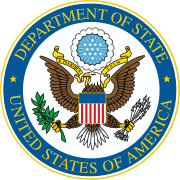 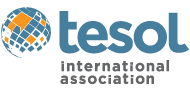 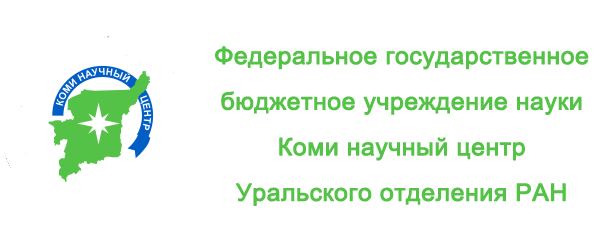 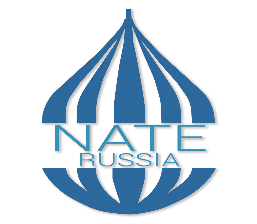 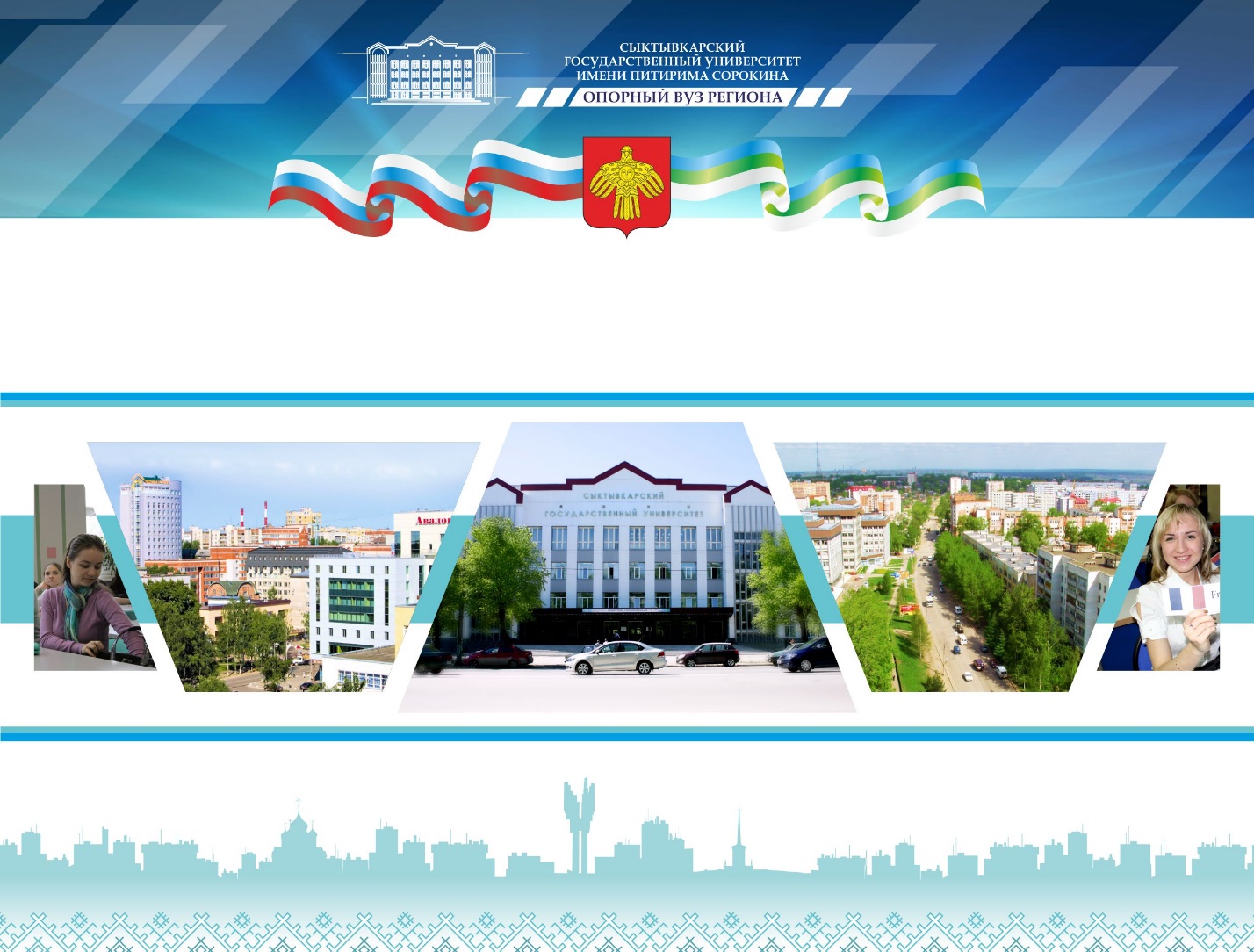 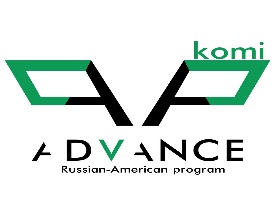 Министерство образования и науки РФФГБОУ ВО «Сыктывкарский государственный университет им. Питирима Сорокина»Институт иностранных языковКафедра Лингвистики и межкультурной коммуникацииРеспубликанская ассоциация преподавателей английского языка KOMELTAОтдел печати и культуры при посольстве США в МосквеПРОГРАММАМеждународной научно-практической конференции«Молодые исследователи 21 века – наука и предпринимательство без границ»(«Young researchers of the 21-st century – science and entrepreneurship without borders»)ВремяМестоМероприятие Доклады14.12.2017 (четверг)14.12.2017 (четверг)14.12.2017 (четверг)14.12.2017 (четверг)13.00-13.50СГУ корп. 2. Старовского, 55, ауд. 414Registration 13.50-15.20СГУ корп. 2. Старовского, 55, ауд. 414Opening CeremonyPlenary reportsО.Г. Минина EdCrunch and prospects of Russian Science in the 21 century. SyktyvkarЕ.А. Данилова Virtual Intern Project. SyktyvkarН.А. Грицишина Use of Warmers and Fillers in English Language Classroom Environment. SyktyvkarЕ.В.  Конкина International educational programs in the USA. Moscow15.30 – 17.30СГУ корп. 2. Старовского, 55, ауд. 414Linguistics and Translation Moderator:O.G.MininaС.И. Дегтерева Figure skating sport terminology. SyktyvkarА.Н. Ортякова Children's slang in the novel "The Adventures of Tom Sawyer" by M.Twain. SyktyvkarА.С. Пунегова Advertising in tourist texts – lexical means. SyktyvkarВ.Э. Ротару E-mail etiquette – recommendations for business correspondence. Syktyvkar П.Ю. Богдановская Lexical peculiarities of medical texts on hypoxia. SyktyvkarМ.В. Шашкова Linguistic means of advertising as a tool for promoting educational products. Syktyvkar А.М. Уткина Lexical features of medical law regulation terms. SyktyvkarЕ.В. Морохина Analysis of the verbal content of feminist social media in VKontakte. SyktyvkarД.А. Юдина Fanfiction as a subject of scientific study. SyktyvkarН.А. Вьюшкова Creating a chemical frequency word list adapted to Russian-speaking students. KirovН.В. Горбаченко Verbal impact in Russian TV advertisements for children. SyktyvkarО.А. Александрова, Н.А. КоварскаяLatin constructions in legal translation. Veliky NovgorodС. С. Фролова, Е. Ю. Дубовицкая Concept “Personality” and its means of verbalization in modern English. Tambov15.30 – 17.30СГУ корп. 2. Старовского, 55, ауд. 414Natural studies(by correspondance)А.В. Макарова Algae of a mountain lake in the basin of the Schugor river (the Northern Urals, Yugyd Va National Park). SyktyvkarД.А. Постельный Algal dominant complexes in mosses periphyton in some mountain streams of the Northern Urals (Yugyd Va National Park, the Komi Republic, Russia). SyktyvkarТ.Д. Соколова, Н.А. Шохина, Ю.А. ЛобановаGender features of highest possible activation of the triceps by teenagers in simple test. CherepovetsТ.К.Ордина Problems of legal regulation of medical waste disposalsА.Е. Мудрикова Myth-bustling: alchemy in the light of modern chemistry. TomskА.А. Гордеев Microwave synthesis of CeO2 from water suspension of  Ce(OH)3 with polyvinyl alcohol. Tomsk.Р.Х. Мамаджанов, М.У. Умаров, Д.К-С. БатаевPlant life assessment by stomata leaves conditions in Kolomna MSW landfill. Moscow, Groznyy15.12.2017 (пятница)15.12.2017 (пятница)15.12.2017 (пятница)13.00-13.50Старовского, 55, ауд. 414Registration13.50 – 18.00Старовского, 55, ауд. 414Education, Communication and HumanitiesModerators:Ю.Ю.Барышникова Н.А.Стрекалова Е.В. Буткина Distance learning as a way of teaching school students with cerebral palsy to converse in English. SyktyvkarО. Б. Макарова Etymologie der verben wissen und kennen. Syktyvkar О.О. Малютина, Ю.Ю. Барышникова The language of internet communication as a type of slang. SyktyvkarЕ.А. Безносикова, Н.Н. Курова, А.С. Никитенко  The problem of plagiarism in the internet. SyktyvkarЛ.А. Куратова Forecasting the development of information infrastructure of Russia’s Northern Regions. SyktyvkarК. Мизгирева Reasons for Cuban Missile CrisisМ.В. Габова Specific features of the visual culture of the modern societyЮ.М. Уразова Review of the Russian literature in the study of the image of educational organizations. SyktyvkarМ.М. Стыров Problems and prospects of spiritual and moral well-being of the Russian nation. SyktyvkarМ.А. Васильева British and Russian Empires according to the ambassador Francis Bertie. SyktyvkarТ.В. Павлова, С.Р. Рысюкова Scandinavian diplomacy in the A.M.Kollontay diaries. SyktyvkarС.И. Чудов Bakery spare shops of Ust-Sysolsk in the 19th century. SyktyvkarЕ.И.Цаплина The Investment Vector of Russian-South African Collaboration. SaratovИ.В. Артамонова NAPOLÉON DANS “ST. HÉLÈNE” DE LERMONTOV.  L'IMAGE, L'ARCHÉTYPE, LE SUJET. MoscowН. С. Елисеева Peculiarities of forming regulative universal learning activities while teaching monologue speech to school children of the 9-th grade. Kaliningrad Е.С.Глазырина Lingvodidactic analysis of peculiarities of teaching a foreign language for specific purposes to medical students. Chelyabinsk 13.50 – 18.00Старовского, 55, ауд. 414Mathematics (by correspondance)П.С. Богданов On the realization of arithmetic operations in ternary quasi-canonical number systems in imaginary quadratic fields. SamaraТ.В. Свирилина The study of cyclical changes in the economy by means of mathematical modeling. Moscow 16.12.2017 (суббота)16.12.2017 (суббота)16.12.2017 (суббота)8.30-9.00Старовского, 55, ауд. 414 Registration9.00 – 12.00Старовского, 55, ауд. 206School of Young Researchers Moderator:O.G.MininaOpening. Reports: А.А. Машкалева International volunteering as a means of socialization (case study). SyktyvkarК.А. Цыканова The problem of using electronic gadgets in the learning process. SyktyvkarВ.А. Поздеева Office slang. Linguistic models of word formation. SyktyvkarЕ.А.Морокова "The Influence of Anglicisms on Russian Teenagers' Life and Vocabulary"А.И.Минина Youth colloquial slang of Syktyvkar. SyktyvkarН.Д.Коткин Marvel’s future within DisneyА.Д. Васильева The hair of my family members: similarities and differences. SyktyvkarВ.И. Куликова The youth travel in Priluzsky district of the Komi Republic: conditions, prospects, problems. SyktyvkarЯ.В. Сазанская Protecting local culture in the global environment: the case of the Komi Republic. SyktyvkarWorkshop Skills of the FutureClosing and Rewarding12.30 – 15.30Старовского, 55, ауд. 206Entrepreneurship in the North (Komi Republic case studies)Moderator:O.G.MininaЛ.И.Бушуева, П.Б. УляшовMarketing for the young consumers: target audiences and how to attract them. SyktyvkarЕ.А.Лебедева, А.А.Лебедев Family business in agriculture (case study).Е.Л. Зыкова Lekoteka as an example of social enterprise (case study).А.Н.Некрасов, Г.А.Некрасова  State support instruments of entrepreneurs in the Komi RepublicА.Г. Осипов Russian-American tourist business in the USA (case study). О.Г. Минина Russian- American Social Projects in Syktyvkar (case study).Е.С. Дымова Social entrepreneurship: the USA experience on development and support И.В. Минин Социальные традиции Российского предпринимательства.Advance Alumni First Forum